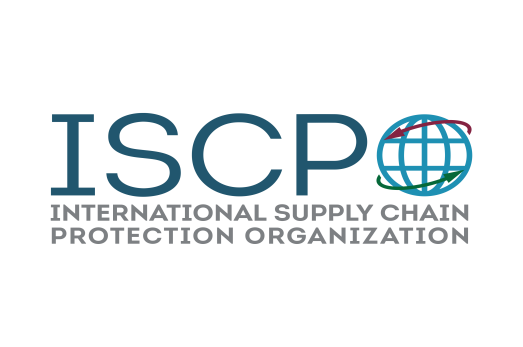 Exhibitor – Sponsor Registration   ISCPO’s 6th Annual Supply Chain Security Summit:“Global Supply Chain Security Conference”March 4th- 5th, 2020 7-Eleven Corporate Support Center in Irving, Texas  The International Supply Chain Protection Organization welcomes exhibitor and/or sponsor participation in support of our annual Supply Chain Security Summit.  ISCPO is hereby authorized to reserve exhibit space for the company/organization listed below. (Please print legibly)DEADLINE: January 31st, 2020Name of Company/Organization: ____________________________________________________________________________Name of Authorized Contact: _____________________________________________________________________________ E-mail (required field): ______________________________________Mailing Address: __________________________________________________________________________________________________________________________________________________________________________Telephone: (_______) ______________________ Name, title and email address of representatives attending conference: 1) Name: __________________________________Title: ______________                      Email: _________________________2) Name: __________________________________Title: ______________                      Email: _________________________General Information Conference Location: 7-Eleven Corporate Support Center
                                         3200 Hackberry Rd                                          Irving, Texas 75063Exhibitor set-up Tuesday afternoon, March 3rd  Conference is from 8:00am – 5:00pm, March 4th and 8:00am – 1pm on March 5thExhibitors are not required to pay any additional individual registration fee beyond the initial exhibitor feeBooth will be limited to a 6X3 table with power/Wi-Fi in the conference areaExhibitor and Sponsorship selections/pricing are listed belowReturn completed form to byron.smith@iscpo.orgSpecial Requests: □ Special Needs? An electronic invoice will be generated and sent for payment.  If you are required to pay by check, use the address below:  ISCPO 5308 Sutton Circle McKinney, Texas 75070□ Exhibit Booth $850.00 (Includes up to 2 attendees. $75.00 per additional representative)Sponsorship Opportunities□ Breakfast Sponsorship (2 Opportunities) $1,500.00 each□ Business Break Sponsorship (3 Opportunities) $850.00 each□ Lunch Sponsorship (1 Opportunity) $2,500.00 □ Cocktail Hour Event Sponsorship (1 Opportunity) $3,700.00 